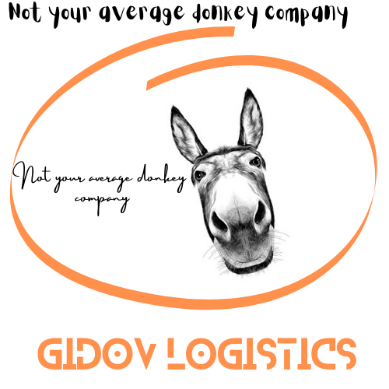 Welcome to the Privacy Policy of Gidov Logistics Ltd.Gidov Logistics respects your privacy and is committed to protecting your personal data. This Privacy Policy is issued by Gidov Logistics Ltd and its related partnerships, affiliates and global agencies (together, "Gidov Logistics", "we", or "us"). This Privacy Policy is incorporated into and subject to the Terms of Use and applies to this Web-site.This Policy is addressing to individuals outside our organizations with whom we interact including individual clients, suppliers, client’s and supplier’s representative, visitors and users of our web-site, Apps or other services (together, "you") and govern the collection, processing, store, transfer and use (together "processing") of your personal data.This Policy is general for Gidov Logistics Ltd, however, the privacy practices may vary among the countries in which we operate to reflect local practices and legal requirements. This Privacy Policy may be updated from time to time. Therefore, you are recommended to refer to this Privacy Policy for any changes and updates.2. How We Collect Personal DataWe may collect Personal Data about you from the following sources:The data you provide: we may obtain your Personal Data you provide it to us (e.g., where you contact us via email or telephone, or by any other means, or if you provide us with your business card).The relationship data: we may collect or obtain your Personal Data in the ordinary course of our relationship with you (e.g., in the course of corresponding with you).The data you make public: we may collect or obtain your Personal Data that you choose to make public, including via social media or your website (e.g., we may collect information from your company’s website, if the Website is publicly).Automatically collected date: we may collect or obtain your Personal Data when you download or use any of our Apps, visit any of our web-site or use any features or resources available on or through a site, or when you register to use, any of our Sites, Apps, or Services.Third party information: We may collect or obtain your Personal Data from third parties who provide it to us (e.g., public authority; law enforcement authorities; etc.)3. Categories of Personal Data that we collect and processWhat is Personal Data?"Personal data" in this Policy has the same meaning as in the EU General Data Protection Regulation 2016/679/EU (GDPR). Essentially, it means information which is connected to a living individual who can be identified from that information, either by itself or when combined with other data likely to come into our possession. It does not include data where the identity has been removed (anonymous data).The Personal Data we may processedPersonal Details: may include name, gender, birthday / age, interests, nationality, salutation, title, preferences, passport or national identity number.Contact Details: may include postal or email address; telephone number; cell phone number and fax number and any other contact information.Business Contact Data: where you interact with us in your capacity as an employee, the company details such as company name, company address, company e-mail address, job title, fax number and telephone numbers and business bank account and any data that would enable us to maintain our business relationship with you.Financial Data: such as financial information used for payment purposes and/or information that may be contained in a consumer report.Biometric Data: may include photographs, and image/footage captured on CCTV or other video systems when you access our premises, locations and/or offices, voice recording.Shipping Data: such as (i) shipping-related contact details like the Shipper’s and consignee’s name, physical address, email address and telephone number, (ii) signature for proof of delivery (iii) Names, email address and telephone numbers of others to whom we are asked to send information or shipments, and (iv) information given to us that helps us access locations to which we provide service and information provided to us regarding the content of certain shipments, but only to the extent an identifiable person can be linked to such content.Automatically collected data: may include IP addresses, information about your browser, operating system and other Personal Data that are relevant and necessary for the use of the service and other technical communications information; username; password; security login details; usage data; aggregate statistical information.Content you provide: any views, opinions, article and comments that you choose to send to us or if you contact with us, the record of the correspondence.Generally, we do not seek to collect sensitive or special categories of Personal Data about you, we may do so in certain cases where we have the legal right to do so, or where you have expressly consented to this.If you provide us with any Personal Data of another person, you are responsible for ensuring that such person is made aware of the information contained in this Privacy Policy and that the person has given you his/her consent for sharing the information with us.Aggregated DataWe also collect, use and share Aggregated Data such as statistical or demographic data for any purpose. Aggregated Data may be derived from your personal data but is not considered personal data in law as this data does not directly or indirectly reveal your identity (for example, we may aggregate your Usage Data to calculate the percentage of users accessing a specific website feature). If we combine or connect Aggregated Data with your personal data so that it can directly or indirectly identify you, we treat the combined data as personal data, which will be used in accordance with this privacy notice.4. Legal Bases for ProcessingWe will only use your personal data when the laws allow us to. Most commonly, we will process your personal data in the following circumstances:Where we need to perform the contract we are about to enter into or have entered into with you;Where you have consented us to process your personal data;Where it is necessary for our legitimate interests (or those of a third party) and your interests and fundamental rights do not override those interests;Where we need to comply with a legal or regulatory obligation;Where necessary in order to protect vital interests of any person.Generally we do not rely on consent as a legal basis for processing your personal data other than in relation to sending direct marketing communications to you via email or text message, please refer to point 13. Direct Marketing for more information.5. Purposes of Personal Data ProcessingThe main purposes we collect and use your personal data is carrying out our business which provides container shipping service worldwide. We may use the information we obtain about you to:Provision of web-sites and/or Apps services:Providing web-sites and/or Apps services;To establish your identity and communicate with you for information and notices in relation to these web-sites and/or Apps;Improve the content, functionality and usability of the web-sites and provide you with a personalized experience when you use our web-sites;To estimate our audience size and to statistically analyze the usage;Enforce our web-sites’ terms of use.Provision of services and products:For providing with our service and products according to agreed terms;For carrying through the specific transactions and for maintaining our contractual and business relationship with you;Providing with effective customer service (e.g., shipment information such as cargo/container location).Communications and marketing:Communicating with you by any means (including via email, telephone, text message, social media, post or in person) with new items and other information in which you may be interested (in accordance with any privacy preferences you have expressed to us);Maintaining and updating your contact information where appropriate.Management of IT systems:Management and operation of our communications, IT and security systems; and audit (including security audits) and monitoring of such systems.Health and safety management:Health and safety assessments and record keeping;Providing a safe and secure environment at our premises;Compliance with related legal obligations.Financial management:For sales and finance arrangement;Corporate audit;Process vendor management.Improving our service:Identifying issues with our web-sites, our Apps, or our service;Improve our products and services and develop new products and services;To better understand your needs and interests;Invite you to participate in surveys and provide feedback for our service to us.Security maintenance:Maintaining physical security of our premises (including records of visits to our premises);CCTV recordings;Electronic security (including login records and access details).Analysis and investigations:Apply analytics to business operations and data to describe, predict and improve business performance.Detecting, investigating and preventing breaches of policy, and criminal offences, in accordance with applicable law.Legal proceedings:Establishing, exercising and defending legal rights.Compliance checks:Compliance with our legal and regulatory obligations under applicable law.Confirming and verifying your identity;Use of credit reference agencies;Screening against government and/or law enforcement agency sanctions lists and other legal restriction;Other Purposes:Use for any other purposes about which we provide notice at the time of collection.We will only use your personal data for the purposes for which we collected it, unless we reasonably consider that we need to use it for another reason and that reason is compatible with the original purpose. If we need to use your personal data for an unrelated purpose, we will notify you and we will explain the legal basis which allows us to do so.6. Sharing and DisclosureWe do not sell or otherwise disclose personal data we collect about you and will not made publicly available except to provide documents/services you have requested or to the following parties:Third-party vendor(s) or service provider(s) (collective “processors”) that perform tasks on our behalf and under our instruction. These processors may use your personal data only in connection with the services they perform on our behalf and they are bound to protect your personal data in a manner consistent with our own policies and practices;The authorities of the country of transit or destination for customs and tax clearance or for security screening with certain shipment data, as required by the laws of the respective country. The information provided would usually include but may not be limited to: shipper’s name and address, receiver’s name and address, description of the goods, number of pieces, weight and value of shipment;Legal and regulatory authorities when the disclosure is appropriate to comply with the law, a court order, or a subpoenas.Any relevant party, law enforcement agency or court, to the extent necessary for the establishment, exercise or defense of legal rights or defend against legal claims;Any relevant party for the purposes of prevention, investigation, detection or prosecution of criminal offences or the execution of criminal penalties, including safeguarding against and the prevention of threats to the public security;Outside professional advisor, such as accountants, auditors and lawyers for company legitimate interests;Any relevant third part acquirer(s), in the event that we sell or transfer all or any portion of our business or assets (including in the event of a reorganization, dissolution or liquidation).We require all third parties to respect the security of your personal data and to treat it in accordance with the law. Where we disclose your personal data to third party data processors, we will only permit them to process your personal data for specified purposes and in accordance with our instructions.7. International TransfersIn viewing of the international nature of our business, we may need to transfer Personal Data collected by us to Gidov Logistics Group entities around the world located inside or outside the European Economic Area, and to data processors as noted in Point 6 above globally for storage and service purposes. For this reason, we may transfer your Personal Data to other countries that may have different laws and data protection compliance requirements to those that apply in the country in which you are located.Where we transfer your Personal Data from within the EEA to recipients located outside the EEA will be based on an adequacy decision or are governed by Standard Contractual Clauses. Any other, non-EEA originating, international transfers of your Personal Data, will take place in accordance with the appropriate international data transfer mechanisms and safeguards.8. Data Preservation PeriodYour Personal Data will be Process only for the minimum period necessary for the purposes set out in this Policy.The criteria for determining the duration for which we will keep your Personal Data are as follows: we will retain copies of your Personal Data in a form that permits identification only for as long as is necessary in connection with the purposes set out in this Policy, unless applicable laws require a longer retention period. In particular, we may retain your Personal Data for the duration of any period necessary to establish, exercise or defend any legal rights.9. Data SecurityWe have implemented appropriate and reasonable administrative, physical and technological security measures to prevent your personal data from being accidentally lost, used or accessed in an unauthorized way, altered or disclosed. In addition, we limit access to your personal data to those employees, agents, contractors and other third parties who have a business need to know. They will only process your personal data on our instructions and they are subject to a duty of confidentiality.In order to protect your privacy and our proprietary databases and systems, we recommend that you not share any of your Personal Data (personally identifiable information), such as password, or personal identification number, with any third parties that would allow them access to your account information. Gidov Logistics Ltd will never ask you for your password and will not be held responsible for events arising from third parties gaining unauthorized access to your personal information. If the security of your password has been compromised for any reasons, you should change your password immediately and notify us for assistance.10. Your RightsSubject to applicable law, you may have a number of rights regarding our processing of your relevant Personal Data, including:the right not to provide your Personal Data to us (however, please note that we may be unable to provide you with the full benefit of our Sites, our Apps, or our services, if you do not provide us with your Personal Data);the right to request access to, or copies of, your Personal Data, together with information regarding the nature, processing and disclosure of those Personal Data;the right to request rectification, correction or updating of any inaccuracies in your Personal Data;the right to have certain Personal Data transferred to another Controller, in a structured, commonly used and machine-readable format, to the extent applicable;the right to request to erasure of your Personal Data;the right to object to processing of your Personal Data;where we process your Personal Data on the basis of your consent, the right to withdraw that consent (noting that such withdrawal does not affect the lawfulness of any processing performed prior to the date on which we receive notice of such withdrawal, and does not prevent the processing of your Personal Data in reliance upon any other available legal bases); andthe right to lodge complaints with a Data Protection Authority regarding the processing of your Personal Data by us or on our behalf.Please note that nothing in this Policy affects any of your other statutory rights and that certain Personal Data may be exempt from the above-mentioned rights pursuant to applicable data privacy or other laws and regulations.If you wish to exercise one or more of the rights described in this Policy, or to ask a question about these rights or any other provision of this Policy, or about our processing of your Personal Data, please contact our Data Protection Team. Please note that we may need to request specific information from you to help us confirm your identity and ensure your right to access your personal data (or to exercise any of your other rights). This is a security measure to ensure that personal data is not disclosed to any person who has no right to receive it. We may also contact you to ask for further information in relation to your request to speed up our response.11. Use of Our Web Sites by Children Under the Age of EighteenWe are proud of our Web sites and we strive to ensure that they do not offend people of any age. However, unless otherwise noted on a particular site, our Web Sites are not intended for children under the age of eighteen years without the permission of a parent or guardian. If you believe that a child has submitted personally identifiable information on or through our Web Sites without the consent and supervision of a parent or guardian, please contact us using the information provided so that we can take appropriate action.12. CookiesWhen you visit our Web-Site(s) or App(s), we may place Cookies onto your device, or read Cookies already on your device, subject always to obtaining your consent, where required, in accordance with applicable law. We use Cookies to record information about your device, your browser and, in some cases, your preferences and browsing habits. We may process your Personal Data through Cookies in accordance with our Cookie Policy13. Direct MarketingWe may process your Personal Data to contact you via email, telephone, direct mail or other communication formats to provide you with information regarding services that may be of interest to you.You may unsubscribe from our promotional email list at any time by simply contact us via web-site "contact us" button. After you unsubscribe, we will not send you further promotional emails, but we may continue to contact you to the extent necessary for the purposes of any services you have requested.14. Links to Other Web-SitesOur Web-Sites may provide links to third-party websites, plug-ins and applications for your convenience and information. Clicking on those links or enabling those connections may allow third parties to collect or share data about you. We do not control these third-party websites and are not responsible for their privacy statements. When you leave our website, we encourage you to read the privacy notice of every website your visit.15. Third Party Hosting ServiceWe contract with one or more third parties to maintain and host the Gidov Logistics Web Site(s). Therefore, any information you submit, including personal data, will be placed and stored on a computer server maintained by such third party. Your use of the Gidov logistics Ltd Web site(s) and any provision of information, content or data to us constitutes you acknowledge and agree that such information, content or data could pass through and may be stored in servers outside the control of us and may be accessed by the administrator of such site and others that gain access to Gidov Logistics Ltd server or stored files under the contract between Gidov Logistics and the third party.We have set up a data protection team who are responsible for overseeing questions in relation to privacy notice. If you have any comments, questions or concerns about the information in this Policy, including any requests to exercise your legal rights, please contact the data protection team using the details set out below:Data Protection Team of Gidov Logistics LtdGidovlogistics@deliveryman.com